Об утверждении перечня муниципального имущества МО ГП «Усогорск»,  предлагаемого к списанию Руководствуясь Федеральным законом «131-ФЗ «Об общих принципах организации местного самоуправления в Российской Федерации», Уставом МО ГП «Усогорск», заслушав информацию руководителя администрации МО ГП «Усогорск» Кузнецова И.М.Совет городского поселения «Усогорск» РЕШИЛ: 1. Утвердить перечень муниципального имущества МО ГП «Усогорск», предлагаемых для списания согласно приложению.2. Руководителю администрации МО ГП «Усогорск» Кузнецову И.М., главному бухгалтеру администрации Дудановой Н.С. подготовить все необходимые документы и нормативно- правовые акты для списания муниципального имущества. 3. Настоящее решение вступает в силу с момента его принятия, подлежит обнародованию. Глава городского поселения «Усогорск» -председатель Совета поселения                                                        Б. Н. НемчиновУтвержден Решением      Совета МО ГП «Усогорск»                                                                                                                 № IV- 26/3 от 30 октября 2018 г.ПЕРЕЧЕНЬмуниципального имущества муниципального образованиягородского поселения «Усогорск», предлагаемого для списания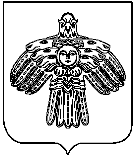 «УСОГОРСК»   кар овмÖдчÖминлÖн муниципальнÖй юкÖнса СÖВЕТСовет муниципального образования городского поселения  «Усогорск»ЧЕТВЕРТОГО СОЗЫВА169240, Республика Коми, гп.Усогорск, ул.Дружба, 17«УСОГОРСК»   кар овмÖдчÖминлÖн муниципальнÖй юкÖнса СÖВЕТСовет муниципального образования городского поселения  «Усогорск»ЧЕТВЕРТОГО СОЗЫВА169240, Республика Коми, гп.Усогорск, ул.Дружба, 17«УСОГОРСК»   кар овмÖдчÖминлÖн муниципальнÖй юкÖнса СÖВЕТСовет муниципального образования городского поселения  «Усогорск»ЧЕТВЕРТОГО СОЗЫВА169240, Республика Коми, гп.Усогорск, ул.Дружба, 17«УСОГОРСК»   кар овмÖдчÖминлÖн муниципальнÖй юкÖнса СÖВЕТСовет муниципального образования городского поселения  «Усогорск»ЧЕТВЕРТОГО СОЗЫВА169240, Республика Коми, гп.Усогорск, ул.Дружба, 17ПОМШУÖМРЕШЕНИЕПОМШУÖМРЕШЕНИЕПОМШУÖМРЕШЕНИЕПОМШУÖМРЕШЕНИЕ  30 октября 2018 года  30 октября 2018 года № IV-26/3 № IV-26/3№ п/пНаименование объекта№ в реестре муниципальной собственности и инвентар. №Модель или тип оборудованияГод выпускаПервоначальная стоимостьОстаточная стоимостьПримечание1Пожарный гидрант №2 по адресу: п.Усогорск ул. 60 лет Октября, д.5/7б/н04.06.2009--За балансовой стоимостью2Пожарный гидрант №4 по адресу: п.Усогорск ул. Привокзальная, (грузовой двор)б/н04.06.2009--За балансовой стоимостью3Пожарный гидрант №4 по адресу: п.Усогорск ул. Ленина, д.22б/н04.06.2009--За балансовой стоимостью